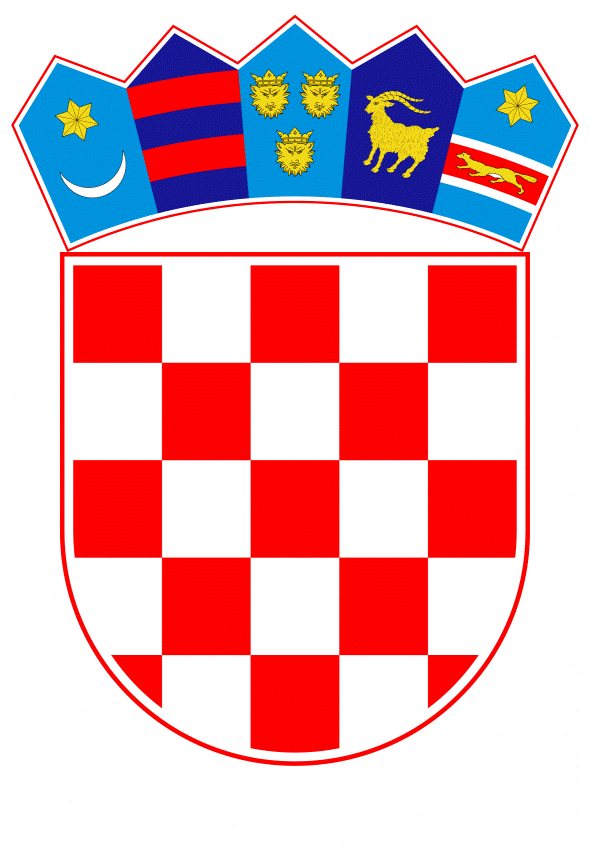 VLADA REPUBLIKE HRVATSKEZagreb, 10. veljače 2022._______________________________________________________________________________________________________________________________________________________________________________________________________________________________Banski dvori | Trg Sv. Marka 2  | 10000 Zagreb | tel. 01 4569 222 | vlada.gov.hrP r i j e d l o gNa temelju članka 31. stavka 2. Zakona o Vladi Republike Hrvatske („Narodne novine“, br. 150/11., 119/14., 93/16. i 116/18.) i članka 10. stavka 5. Pomorskog zakonika („Narodne novine“, br. 181/04., 76/07., 146/08., 61/11., 56/13., 26/15. i 17/19.), Vlada Republike Hrvatske je na sjednici održanoj __________________ donijelaO D L U K Uo davanju odobrenja za uplovljavanje američkog ratnog nuklearnog brodau unutarnje morske vode Republike Hrvatske i boravak u luci SplitI.Odobrava se uplovljavanje američkog ratnog nuklearnog broda USS          „HARRY S. TRUMAN“ (CVN 75) u unutarnje morske vode Republike Hrvatske i boravak u luci Split u veljači 2022. godine.II.                       Ova Odluka stupa na snagu danom donošenja.KLASA:URBROJ:Zagreb,                                                                P R E D S J E D N I K          mr. sc. Andrej PlenkovićO B R A Z L O Ž E N J EOdredbama članka 10. stavka 2. i 5. Pomorskog zakonika („Narodne novine“, br. 181/04., 76/07., 146/08., 61/11., 56/13., 26/15. i 17/19., u daljnjem tekstu: Pomorski zakonik) propisano je da se stranom ratnom nuklearnom brodu i stranom ratnom brodu koji ima nuklearno naoružanje može odobriti uplovljavanje u unutarnje morske vode Republike Hrvatske i boravak u hrvatskoj luci ili luci u kojoj je brodogradilište u kojem će taj brod biti popravljen te da odobrenje za uplovljavanje toga broda daje Vlada Republike Hrvatske uz prethodno mišljenje tijela državne uprave nadležnog za nuklearnu sigurnost, ministarstva nadležnoga za poslove obrane i ministarstva nadležnog za pomorstvo.Točkom I. ove Odluke utvrđeno je da se američkom ratnom nuklearnom brodu USS „HARRY S. TRUMAN“ (CVN 75) odobrava uplovljavanje u unutarnje morske vode Republike Hrvatske i boravak u luci Split u veljači 2022. godine.Točkom II. određuje se stupanje na snagu ove Odluke.Predlagatelj:Ministarstvo obranePredmet: Prijedlog odluke o davanju odobrenja za uplovljavanje američkog ratnog nuklearnog broda u unutarnje morske vode Republike Hrvatske i boravak u luci Split